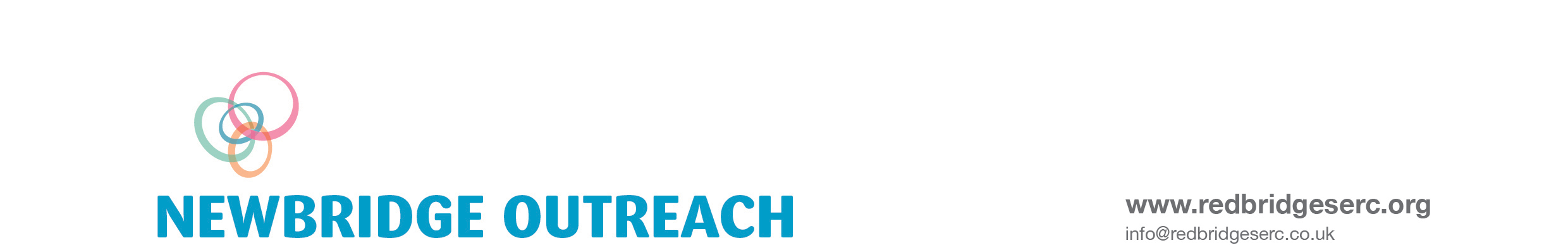 FINE MOTOR SCREENING		                           	AGE 3-4 YearsPupil’s name:						DOB:			Age:School:Other factors to consider:Other comments: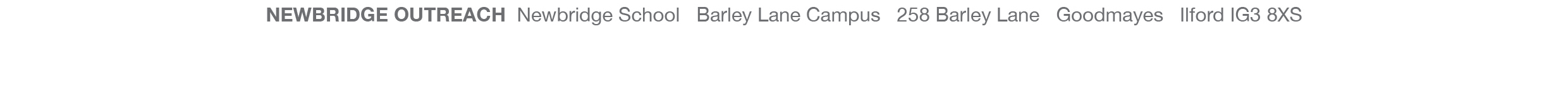 Observable skillYesNoObservable behaviour/ difficulty YesNoAble to complete simple puzzlesNeeds help with buttonsCan build a tower of nine small blocksConfuses back and front, left and right shoesCan place small pegs into small holesCan pour own drink from a jug if not too heavyAble to string small beadsCan unbutton 3 button in 1 ½ minsCan hold a pencil in tripod gripMoves forearm when writingCan cut a small piece of paper in halfCan drop 10 small items into a bottle e.g. small pieces of cerealCan lace 3 holes once it has been demonstrated